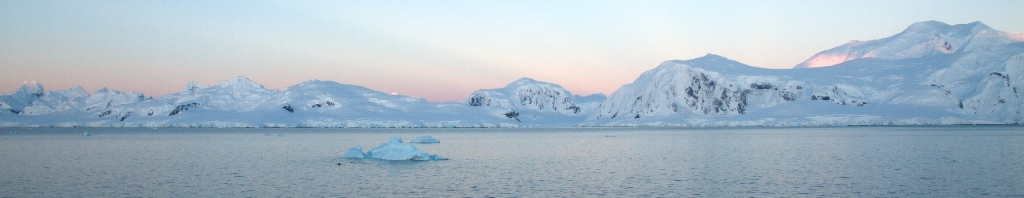 Home learning timetable week beginning 11th January. Please note that in line with government expectations, children should be completing at least 3 to 4 hours of home learning a day, we have added a guide to how much time should be spend on each learning task.   The maths and English lessons will need to be completed in the order set, the afternoon lessons for each week can be completed in any order.  Please add completed work to children’s portfolio on ClassDojo where your teacher can view and offer any feedback. Please remember to do TTRockstars, Reading Eggs (and Phonicsplay if your teacher has asked you to) daily. *Please contact your teacher if you are not sure of your login. 45-60 minutes  Maths: At 9.45 AM  60 minutes 45-60 minutes English: 15 mins 45-60 minutes 45-60 minutes Monday Subtract 2 mixed numbers. Video tutorial.  (Powerpoint this is an optional extra that children can work through as a further explanation) Independent work Alternative Provision -  Count in Fractions   Powerpoint  Independent work  Every day this week, starting at 9.45, please follow one of the links below to join these literacy  sessions. #SuperSentenceStackers  #MrsC  #EnglishWithMrsC www.youtube.com/c/thetrainingspace (Please see your class Dojo page for more information) Spellings (Spellings - additional support) Mental maths: Day 1 – Complete both Monday and Tuesday French (Eating out) ‘I’m ordering a drink’ Worksheet,  Vocabulary sheet Audio: (Follow this link, choose ‘Year 5’ then ‘Eating out’ lesson 1 ‘I’m ordering a drink’. This will let you listen to the phrases on the worksheet. https://www.cgpbooks.co.uk/resources/ks2-french-audio PSHE Investigate different jobs that people I know have. The world of work PowerPoint Monday Subtract 2 mixed numbers. Video tutorial.  (Powerpoint this is an optional extra that children can work through as a further explanation) Independent work Alternative Provision -  Count in Fractions   Powerpoint  Independent work  Every day this week, starting at 9.45, please follow one of the links below to join these literacy  sessions. #SuperSentenceStackers  #MrsC  #EnglishWithMrsC www.youtube.com/c/thetrainingspace (Please see your class Dojo page for more information) Setting Descriptions: Candy Land Focus: what can be smelt/heard/felt.  Powerpoint. Word Mat. Additional Support activity. Extra Additional Support activity. Mental maths: Day 1 – Complete both Monday and Tuesday French (Eating out) ‘I’m ordering a drink’ Worksheet,  Vocabulary sheet Audio: (Follow this link, choose ‘Year 5’ then ‘Eating out’ lesson 1 ‘I’m ordering a drink’. This will let you listen to the phrases on the worksheet. https://www.cgpbooks.co.uk/resources/ks2-french-audio PSHE Investigate different jobs that people I know have. The world of work PowerPoint Tuesday Multiply fractions by an integer Video tutorial.  (Powerpoint this is an optional extra that children can work through as a further explanation) Independent work. Alternative Provision - Unit and Non-unit Fractions Powerpoint Independent Work Every day this week, starting at 9.45, please follow one of the links below to join these literacy  sessions. #SuperSentenceStackers  #MrsC  #EnglishWithMrsC www.youtube.com/c/thetrainingspace (Please see your class Dojo page for more information) Setting Descriptions: Abandoned house Focus:  atmosphere and mood.  Powerpoint Supporting activity. Additional Support activity. Mental maths: Day 2 – Complete both Wednesday and Thursday Geography The Artic and Antartica – Comparing the two poles PowerPoint Comparing the Artic and Antartica – YouTube Video Antartica Fact File Artic Fact File Animals of Antartica  Geography The Artic and Antartica – Comparing the two poles PowerPoint Comparing the Artic and Antartica – YouTube Video Antartica Fact File Artic Fact File Animals of Antartica  Wednesday Multiply mixed numbers by an integer. Video tutorial.  (Powerpoint this is an optional extra that children can work through as a further explanation) Independent work &  answers Alternative Provision -Making the Whole Powerpoint Independent Work Every day this week, starting at 9.45, please follow one of the links below to join these literacy  sessions. #SuperSentenceStackers  #MrsC  #EnglishWithMrsC www.youtube.com/c/thetrainingspace (Please see your class Dojo page for more information) Setting Descriptions: Underwater  Focus: figurative language. PowerPoint. Additional Support activity. Handwriting Mental maths: Day 3 – Please complete both Monday and Tuesday Science Classifying Animals: PowerPoint Activity Sheet to print or to use on computer/tablet (if required) Please watch this clip before you look at Slide 3 on the PowerPoint: Carl Linnaeus and the Linnean System Science Classifying Animals: PowerPoint Activity Sheet to print or to use on computer/tablet (if required) Please watch this clip before you look at Slide 3 on the PowerPoint: Carl Linnaeus and the Linnean System Thursday Fractions of an amount. Video tutorial.  (Powerpoint this is an optional extra that children can work through as a further explanation) Independent work &  answers Alternative Provision -Tenths Powerpoint Independent Work Every day this week, starting at 9.45, please follow one of the links below to join these literacy  sessions. #SuperSentenceStackers  #MrsC  #EnglishWithMrsC www.youtube.com/c/thetrainingspace (Please see your class Dojo page for more information) Setting Descriptions: Focus: figurative language 2. PowerPoint. Additional Support activity. Metaphor game Mental maths: Day 4 – Please complete both Wednesday and Thursday Computing: Internet safety PowerPoint & Activity (no printing necessary) Computing: Internet safety PowerPoint & Activity (no printing necessary) Friday This final fractions lesson is for the children to use what they have learnt to solve problems involving fractions.  Children can choose from 1*, 2* or 3* from the link below. Independent work Alternative Provision -Counting in Tenths Powerpoint Independent Work Every day this week, starting at 9.45, please follow one of the links below to join these literacy  sessions. #SuperSentenceStackers  #MrsC  #EnglishWithMrsC www.youtube.com/c/thetrainingspace (Please see your class Dojo page for more information) English Comprehension: Shackleton’s Journey  - Text Shackleton’s Journey - Questions Mental maths: Day 5 – Please complete both Monday and Tuesday Art/DT: How to draw a polar bear (Follow this step-by-step guide) https://www.youtube.com/watch?v=qcMywH6FKlg For the more advanced artists among you, try this one:   https://www.youtube.com/watch?v=or2I_Jcyzew Art/DT: How to draw a polar bear (Follow this step-by-step guide) https://www.youtube.com/watch?v=qcMywH6FKlg For the more advanced artists among you, try this one:   https://www.youtube.com/watch?v=or2I_Jcyzew 